Wayne State University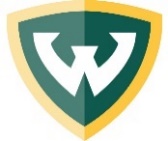 Office of Environmental Health and Safety (OEHS)Standard Operating Procedure (SOP)[Refer to the GHS Pictograms and Hazards Guide and chemical-specific SDS to select the appropriate GHS pictogram(s) corresponding to the hazard(s) specific to this SOP. Delete the rest of the pictograms.]Note –Text in gray italics indicate instructions to complete this SOP.#1  CONTACT INFORMATIONSOP TitleSOP Prepared ByDate PreparedSOP Revised ByDate RevisedResponsible Person[Name of PI, Lab Supervisor, or Autonomous Researcher, as appropriate] LocationsThis procedure may be performed in the following location(s):Approval Signature[Obtain prior approval, as appropriate. See section #10 of this template.]Emergency Contact Name(s)Emergency Contact Number(s)[Enter at least one 24/7 emergency contact number of a lab member]WSU Police: (313) 577-2222#2  THIS SOP IS DEVELOPED FOR A: Specific laboratory procedure or experiment[Examples: synthesis of chemiluminescent esters; folate functionalization of polymeric micelles; etc.] Generic laboratory procedure that covers several chemicals[Examples: distillation; chromatography; etc.] Generic use of specific chemical or class of chemicals with similar hazards[Examples: organic azides, mineral acids, etc.]#3  PROCESS OR EXPERIMENT DESCRIPTION#3  PROCESS OR EXPERIMENT DESCRIPTION[Provide a brief description of your process or experiment, including its purpose. Do not provide a detailed sequential description as this will be covered by section #6 of this template. Include the frequency and the duration below.][Provide a brief description of your process or experiment, including its purpose. Do not provide a detailed sequential description as this will be covered by section #6 of this template. Include the frequency and the duration below.]Frequency One time Daily Weekly Monthly Other:  Duration per experiment[Minutes/ Hours/ Days, etc.]#4  HAZARD SUMMARY & SAFETY LITERATURE REVIEWHazardous substances and associated physical, health, and environmental hazards.[List hazardous substances (chemicals) and their associated physical, health, and environmental hazardous. Refer to Safety Data Sheets (SDS), Globally Harmonized System (GHS) of Classification and Labeling of Chemicals, GHS Classification Criteria, OSHA Hazard Communication resource webpage, or PubChem as needed.]Incompatible materials[If applicable, list incompatible chemicals or materials and potential hazardous outcome (e.g., risk of explosion with fluorine)]Other Hazards Associated with the Process or Experiment[List nonchemical hazards, e.g., friction, biological hazards, electrical hazards, mechanical hazards, nonionizing radiation, or ionizing radiation.]References[List all references you are using for the safe and effective design of your process or experiment, including safety literature and peer-reviewed journal articles.] #5  STORAGE REQUIREMENTS[Describe special handling and storage requirements for hazardous chemicals in your laboratory, especially for explosives, water reactive/pyrophoric materials, highly flammable materials, oxidizers and corrosives.]#6  STEP-BY-STEP OPERATING PROCEDURE[Include any personal protective equipment, engineering controls, and designated work areas in the left hand column in the table below.Guidance on Personal Protective Equipment(PPE) - To assist with your PPE selection, refer to Section 8 “Exposure controls/personal protection” of SDS or PPE guides such as Ansell Chemical Protection Guide, VWR North Safety Hand Protection Chemical Resistance Guide.  Respiratory protection is generally not required for lab research, provided the appropriate engineering controls are employed. For additional guidance on respiratory protection, consult with OEHS, 313-577-1200.Guidance on Engineering and Ventilation Controls – Review safety literature and peer-reviewed journal articles to determine appropriate engineering and ventilation controls for your process or experiment. Guidance is available from OEHS (313-577-1200).Designated work area(s) – These areas are intended to limit and minimize possible sources of exposure to highly hazardous materials [e.g. – highly flammable, highly reactive (e.g. water reactive/pyrophoric), toxic (e.g. acute toxins, reproductive toxins, mutagens), biohazards, radioactive materials]. The entire laboratory, a portion of the laboratory, or a laboratory fume hood or bench may be considered a designated work areaDescribe the possible risks involved with failure to follow a step in the SOP in the right hand column.]Step-by-Step Description of Your Process or ExperimentPotential Risks if Step is Not Done or Done Incorrectly (if any)Don personal protective Equipment Appropriate street clothing (long pants/skirt, closed toed shoes) Gloves. Type & thickness:   Safety glasses Safety goggles Face shield Standard Lab coat – Type:   Flame-resistant lab coat – Type:   Disposable gown Chemical resistant apron – Type:   Air purifying respirator (e.g. N95, cartridge respirator, etc.) Type:  [Requires fit testing and adherence to WSU Respiratory Protection Program] Other:  List all other required PPE.  Describe if specific activities require additional or specific PPE.Check the location/accessibility/certification of the safety equipment that serves your lab:ITEM AND STATUS Chemical Fume Hood – Location & certification date:   Biological Safety Cabinet – Location & certification date:   Glove Box – Location:   Other – Description & location:  Eyewash – Location:  Safety Shower – Location & certification date:  First Aid Kit – Location:  Chemical Spill Kit – Type & location:  [The chemicals being used may require a specific, commercially available chemical spill kit (e.g. hydrofluoric acid neutralizing spill kit). If this is a lab-assembled, basic chemical spill kit, please describe contents.]Fire Extinguisher – Type & location:  Fire Alarm Manual Pull Station – Location:  Telephone – Location:  Designated work area(s) - Procedure – [Describe the steps in the procedure. Add steps as required. Note which steps are of highest risk for personnel exposure. If MPTP will be transported to a different room, building floor, or different building, describe the safety controls to be used for safe transport. Note where MPTP will be transported to.]Dispose of hazardous solvents, solutions, mixtures, and reaction residues as hazardous chemical waste.Clean up /decontamination work area and lab equipment. [Describe specific cleanup procedures for work areas and lab equipment that must be performed after completion of your process or experiment. For carcinogens and reproductive toxins, designated areas must be immediately wiped down following each use.]Remove PPE in the following order:Outer glovesDisposable gown (if applicable)Safety glasses (or face shield then goggles)N95 respirator (dispose of as hazardous chemical waste) (if applicable)Lab coatInner glovesWash hands with soap and water#7  EMERGENCY PROCEDURES AND SPILL RESPONSE**If medical attention is needed, call WSU police (313-577-2222) immediately**Fire Extinguishers – Both ABC dry powder and carbon dioxide extinguishers are appropriate for most fires. Refer to section 5 of the SDS for chemical specific firefighting measures. If unsure about the type of fire extinguisher in your laboratory, consult with OEHS and the WSU Fire Marshall. Chemical Specific Fire Extinguisher RequiredEyewash/Safety Showers – Depending on the chemical hazard type, an eyewash station and safety shower may be required, easily accessed, and available within 10 seconds travel time for emergency use. Instruct personnel on the locations of eyewashes and safety showers, and how to activate them, prior to an emergency. Refer to MIOSHA Fact Sheet: Eyewashes and Safety Showers to determine if an eyewash/safety shower is required for your specific chemical.Please note:  Additional hazards present in the laboratory may require that an eyewash or safety shower be present.  This emergency equipment is required for treating exposures to workplace hazards such as chemical splashes, biological agents, welding sparks, metal shavings, or fine particulates like dust, dirt and sand.Life Threatening EmergenciesFire, explosion, health-threatening hazardous material spill or release, compressed gas leak, or valve failure, etc.Call WSU Police 313-577-2222Alert people in the vicinity and activate the local alarm systems. Evacuate the area and go to your Emergency Assembly Point (EAP): Remain nearby to advise emergency responders. Once personal safety is established, call OEHS at 313-577-1200.Note: For compressed gas leaks, shut off gas supply only if this can be done safely, without risk to personnel.Injuries and ExposuresRemove the injured/exposed individual from the area, unless it is unsafe to do so because of the medical condition of the victim or the potential hazard to rescuers.Call WSU Police (313) 577-2222.Administer first aid as appropriate. Refer to the first aid section of chemical Safety Data Sheet.Eye contact: Promptly flush eyes with copious amounts of water for a prolonged period (at least 15 minutes). If applicable, after washing hands remove contact lenses while flushing with water. Seek medical attention. Chemical Specific First Aid for Eye Contact RequiredIngestion: Do not induce vomiting. Rinse mouth with water.  Never give anything by mouth to an unconscious person. Seek medical attention IMMEDIATELY. Chemical Specific First Aid for Ingestion RequiredSkin contact: Remove any contaminated clothing. IMMEDIATELY flush all affected areas with water for 15 minutes using the nearest sink or safety shower (depending on size and location of exposure). Any clothing that has to be pulled over the head should be cut off the body instead. REMOVE GOGGLES LAST. Seek medical attention IMMEDIATELY. Chemical Specific First Aid for Skin Contact RequiredInhalation: Immediately move to a source of fresh air and call WSU Police (313-577-2222). DO NOT perform mouth-to-mouth resuscitation on a victim who is not breathing, due to the risk of exposing yourself. Chemical Specific First Aid for Inhalation RequiredBring to the hospital this SOP and copies of Safety Data Sheets for all chemicals the victim was exposed.Call (313) 577-1200 to report the exposure to OEHS. After seeking medical attention, complete and submit the Report of Injury form to WSU Enterprise Risk Management & Insurance Programs (5700 Cass, Suite 4622).Non-Life Threatening EmergenciesInjuries and ExposuresFor injuries and exposures that are not considered serious or a medical emergency, visit a WSU authorized medical provider:Henry Ford Occupational Health – Harbortown3300 East Jefferson, Suite 100Detroit MI 48207(313) 656-1618Monday – Friday 8:00 AM to 6:30 PMIf Henry Ford Occupational Health Center is closed or for serious injuries, visit:Henry Ford Hospital – Emergency Room2799 W. Grand Blvd.Detroit MI 48202(313) 916-8742ORDetroit Receiving Hospital - Emergency Room4201 St. Antoine St, Detroit, MI 48201Phone: (313) 745-3000After seeking medical attention, complete and submit the Report of Injury form to WSU Enterprise Risk Management & Insurance Programs (5700 Cass, Suite 4622).SpillsFor hazardous material releases which have impacted the environment (via the storm drain, soil, or air outside the building) or which cannot be cleaned up by local personnel due to size of spill, hazard level, or hazards are unknown:Evacuate the spill area.Call WSU Police 313-577-2222. These services are available 24 hours a day, 7 days a week.Post someone or mark-off the hazardous area with tape and warning signs to keep other people from entering.Remain in the vicinity until emergency personnel arrive and provide them with information on the chemicals involved.For additional information regarding spill response procedures, refer to the OEHS chemical spill response guidelines, WSU Chemical Hygiene Plan  and American Chemical Society (ACS) guide for chemical spill response.Provide local notifications (local notifications are listed at the end of this section).Local Cleanup of Small Spills[Note: This section provides generic guidelines for cleanup of small spills. If any chemical specific procedure is available (from SDS or other valid sources) for local cleanup of small spills, list in the text box provided at the end of generic small spill cleanup guidelines.]In the event of a minor spill or release that can be safely cleaned up by local personnel using readily available equipment (e.g. absorbent materials) and appropriate PPE: Alert personnel in the immediate area of spill and restrict access.If your skin, eyes, or airways have been exposed, medical treatment is the priority. Spill clean-up should then be left to another lab personnel familiar with this SOP and safe spill clean-up procedures or OEHS emergency response group.Eliminate all sources of ignition. Increase ventilation in area of spill (turn on fume hood and open sash, open windows). Vent vapors to outside of building only.Review the SDS for the spilled material, or use your knowledge, to assess the hazards and to determine the appropriate level of protection. DO NOT clean up spills requiring respiratory protection. Contact OEHS for help (313-577-1200).Choose appropriate personal protective equipment (e.g. goggles, face shield, chemical resistant gloves, lab coat or apron).Protect floor drains, sinks or other potential avenues of environmental release as much as possible. Make a dike around the outside edges of the spill using absorbent materials.For solid spills: Use a scoop or other suitable items to collect spilled material. Minimize dust generation. If the chemical is not water reactive, dampened paper towels can be placed over the spilled materials.For liquid spills: Cover the liquid with appropriate absorbent material (paper towel), working from the spill's outer edges toward the center. Collect spill cleanup materials using a non-metallic scoop or other suitable items and place in a tightly closed non-metallic hazardous waste container. After spilled material is removed, decontaminate surfaces with alkaline water (pH > 9). Place all contaminated materials, including contaminated items such as gloves, in the non-metallic hazardous waste container.Label waste container with completed hazardous waste tag (available from OEHS).Submit online waste pickup request to OEHS.For additional information regarding spill response procedures, refer to the OEHS chemical spill response guidelines, WSU Chemical Hygiene Plan and American Chemical Society (ACS) guide for chemical spill response. Chemical Specific Small Spill Clean-up Procedure RequiredLab Specific Emergency Procedures[This section is for any emergency procedures different from standard responses, or for additional emergency information due to the nature of materials or task.  Include information on gas leaks, chemical spills, and personal exposure/medical emergency as appropriate.]Building Maintenance EmergenciesFor building maintenance emergencies (e.g. power outages, plumbing leaks, roof leaks, etc.) immediately call:Between 7:00 AM - 4:00 PM Monday – Friday, Facilities Operations and Maintenance at (313) 577-4315After business hours, Public Safety at (313) 577-2222Local Notifications[Identify the area management staff that must be contacted and include their work and after-hours numbers. This must include the principal investigator and may include the lab safety coordinator, facilities manager, and/or business manager.]#8  WASTE DISPOSAL[Describe the quantities of waste you anticipate generating and appropriate waste disposal procedures. Include any special handling or storage requirements for your waste].Do not dispose waste by dumping down a drain or discarding in regular trash containers, unless authorized by OEHS.  Contact OEHS at (313) 577-1200 for waste containers, labels, manifests, waste collection and for any questions regarding proper waste disposal.  Also, refer to the OEHS Hazardous Waste Management web page and WSU Chemical Hygiene Plan for more information.#9  TRAINING REQUIREMENTSGeneral Training (check all that apply): The courses listed below can be taken online through the Collaborative Institutional Training Initiative (CITI) at the University of Miami.  Laboratory Safety Training (general lab and chemical safety issues)  Hazard Communication  Shipping Biological Substances & Dry Ice Refresher TrainingInformation about Shipping Dangerous Goods.The trainings below are linked to specific training slides or documents.  Laboratory-Specific Safety Training (link to Word Doc checklist)  Controlled Substance Training  Radiation Safety TrainingLaboratory Specific Training (check all that apply):  Review of SDS for chemicals involved in process/experiment  Review of this SOP  Other: Location Where Training Records Are Maintained:  #10  PRIOR APPROVALS AND CERTIFICATIONSNotes: You must seek prior approval from your principal investigator (PI) or lab supervisor if you plan to use restricted chemicals (e.g. dimethyl mercury, hydrofluoric acid and toxic gasses).You should also consult your PI or lab supervisor if your experiments involve high-risk chemicals and operations, as special safety precautions may need to be taken. High-risk chemicals and operations may involve chemicals with a high level of acute toxicity, carcinogens, reproductive toxins, and highly reactive materials.  Prior approval from the PI or lab supervisor is required for this procedureComplete the following table confirming that all lab personnel using this SOP read and understand the above SOP and is agreed to contact PI if planned to modify this SOP.[The table below should be completed after WSU Chemical Safety Committee approval.]NAMEACCESS ID #SIGNATUREDATE